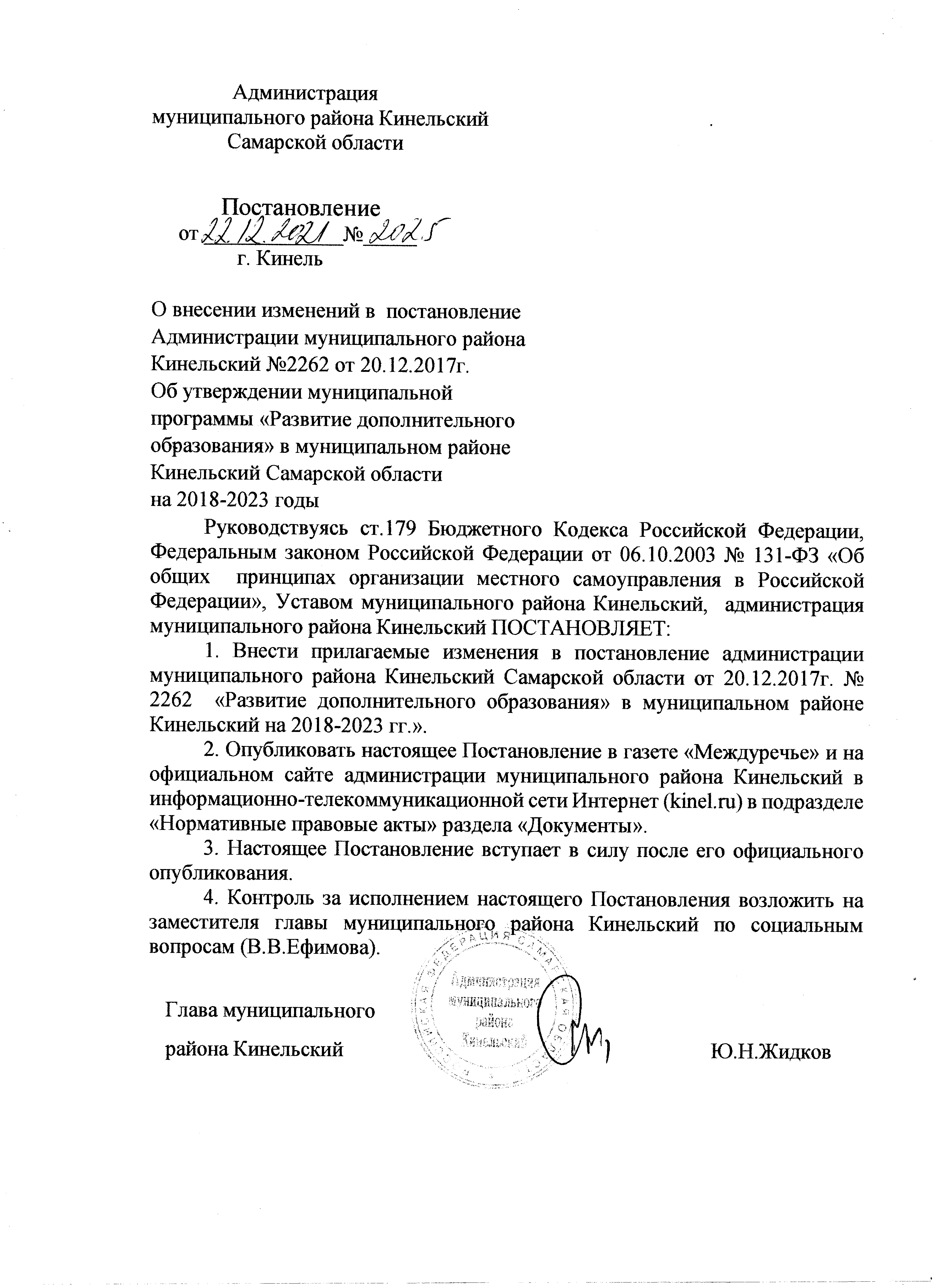 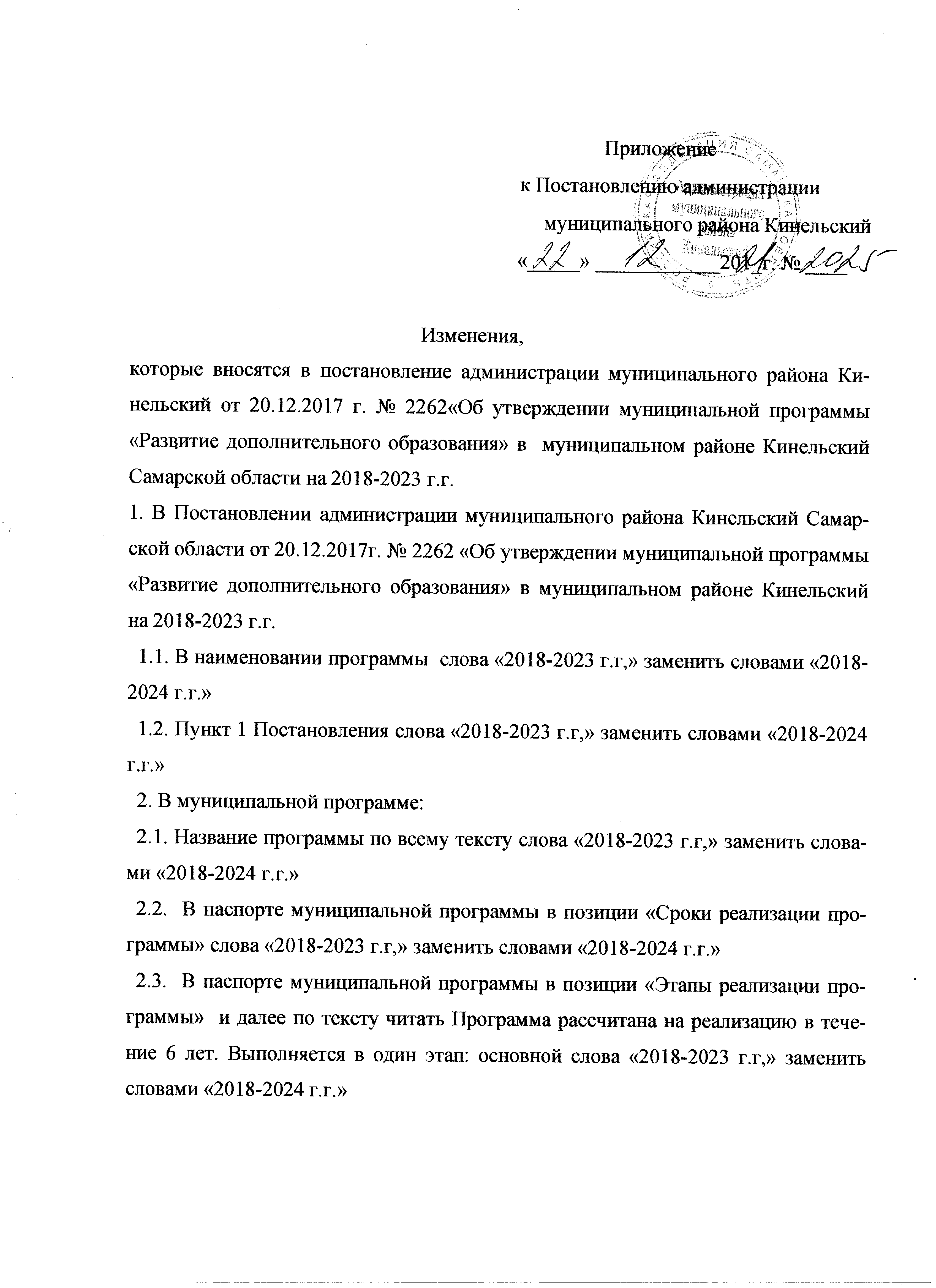 2.4. В паспорте муниципальной программы в позиции «Финансовое обеспечение Программы» читать в следующей редакции: «Общий объем финансирования Программы составляет  64291.7 тыс.рублей:              -  9712,5 тыс.рублей;            2019г  -   8425.1тыс.рублей;            2020г  -   8480.2 тыс.рублей;            2021г  -   8978.0 тыс.рублей;            2022г  -   9565.3 тыс.рублей            2023г  -   9565.3 тыс.рублей            2024г  -   9565.3 тыс.рублей 2.5.  Раздел 1  Сведения об обучающихся читать в следующей редакции:              Сведения об обучающихся на 2021-2022 учебный год            Контингент учащихся за последние 3 года по отделениям:                   Достижения обучающихся за предыдущие три года 2.6.  Раздел 6 « Ресурсное обеспечение Программы читать в следующей редакции: «Общий объем финансирования Программы составляет 64291.7 тыс.рублей:              -  9712,5 тыс.рублей;            2019г  -   8425.1тыс.рублей;            2020г  -   8480.2 тыс.рублей;            2021г  -   8978.0 тыс.рублей;            2022г  -   9565.3 тыс.рублей            2023г  -   9565.3 тыс.рублей            2024г  -   9565.3 тыс.рублей  2.7. Раздел 7 «Прогноз сводных показателей стоимости мероприятий, выполняемых в рамках муниципальной программы» таблицу изложить в следующей	редакции:2.8 .Внести изменения в Приложение №1 к муниципальной программе Перечень мероприятий муниципальной программы изложить в следующей редакцииПриложение 1к муниципальной программе « Развитие дополнительного образования» в муниципальном районе Кинельский                                                                                                                                  Самарской области  на 2019-2024 годы             Перечень мероприятий муниципальной программыI.Совершенствование образовательного процесса+№            ОтделенияСрок обученияВид программыКоличествоучащихсяФортепиано3 годаОбщеразв.1Фортепиано4 годаОбщеразв.2Фортепиано8 летПредпроф.16Баян. Аккордеон3 годаОбщеразв.6Баян. Аккордеон4 годаОбщеразв.3Баян. Аккордеон5 летПредпроф.1Баян. Аккордеон8 летПредпроф.11Духовые инструменты5 летПредпроф.4Духовые инструменты8 летПредпроф17Ударные инструменты4 годаОбщеразв.2Ударные инструменты8 летПредпроф.3Струнно-смычковые инструменты4 годаОбщеразв.5Струнно-смычковые инструменты8 летПредпроф.10Хоровое пение4 годаОбщеразв.1Хоровое пение5 летПредпроф.1Хоровое пение8 летПредпроф.7Изобразительное искусство3 летОбщеразв2Изобразительное искусство4 летОбщеразв25Изобразительное искусство5 летПредпроф7Изобразительное искусство8 годаПредпроф63ИТОГО:1872018-2019 учебный год2018-2019 учебный год2019-2020 учебный год2019-2020 учебный год2020-2021 учебный год2020-2021 учебный годКоличество учащихся инструм.отд.Количество учащихся художест.отд.Количество учащихся инструм.отд.Количество учащихся художест.отд.Количество учащихся инструм.отд.Количество учащихся художест.отд.123456907588888991165165                     176                     176180180показатели информации2018-20192019-20202020-2021УчастникимероприятийМеждународный477264Всероссийский212-Межрегиональный3124Региональный142Областной112-Межзональный81214Зональный7--Городской189-Межмуниципальный---Районный271230Учрежденческий3425итого:114179139№ п/пМероприятияпо реализации ПрограммыНатуральный показатель потребительПрогноз стоимости по годамПрогноз стоимости по годамПрогноз стоимости по годамПрогноз стоимости по годамПрогноз стоимости по годам№ п/пМероприятияпо реализации ПрограммыНатуральный показатель потребитель20182019202020212022202320241. Организация обучения по программам дополнительного образованияразличной направленности.1. Организация обучения по программам дополнительного образованияразличной направленности.1. Организация обучения по программам дополнительного образованияразличной направленности.1. Организация обучения по программам дополнительного образованияразличной направленности.1. Организация обучения по программам дополнительного образованияразличной направленности.1. Организация обучения по программам дополнительного образованияразличной направленности.1. Организация обучения по программам дополнительного образованияразличной направленности.1. Организация обучения по программам дополнительного образованияразличной направленности.1. Организация обучения по программам дополнительного образованияразличной направленности.1.11.21.3Реализация дополнительных образовательных программИзготовление проектно-сметной документации для проведения реконструкции здания для ДШИТехнологическое присоединение здания ДШИ  к сетям газоснабжения1877712,52000.08358.8  66.38480.28978.09565.39565.39565.3ИТОГО:ИТОГО:9712,58425.18480.28978.09565.39565.39565.3№п/пНаименованиемероприятияОтветственные исполнители(соисполнители)Срок реализацииБюджетОбъем финансирования по годам (тыс. рублей)Объем финансирования по годам (тыс. рублей)Объем финансирования по годам (тыс. рублей)Объем финансирования по годам (тыс. рублей)Объем финансирования по годам (тыс. рублей)Объем финансирования по годам (тыс. рублей)Объем финансирования по годам (тыс. рублей)Объем финансирования по годам (тыс. рублей)№п/пНаименованиемероприятияОтветственные исполнители(соисполнители)Срок реализацииБюджетвсего в 2018-2023 годах20182018201920202021202220232024Ожидаемый результат12345677891011121Реализация дополнительной предпрофессиональной общеобразовательной программы в области музыкального искусства «Духовые и ударные инструменты»МБУ ДО«Георгиевская детская школа искусств» м.р. Кинельский2018-2024Местный бюджет15462.61393.71766.22105.92320.62625.42625,42625,4Повышение качества образовательной,воспитательной культурно - досуговой деятельности ДШИ в рамках системы непрерывного, преемственного и доступного образовательного процесса.2Реализация дополнительной предпрофессиональной общеобразовательной программы в области музыкального искусства «Народные инструмен-ты»МБУ ДО«Георгиевская детская школа искусств» м.р. Кинельский2018-2024Местный бюджет4424.4-405.4504.8570.6981.2981.2981,2Повышение качества образовательной,воспитательной, культурно - досуговой деятельности ДШИ в рамках системы непрерывного, преемственного и доступного образовательного процесса.3Реализация дополнительной предпрофессиональной общеобразовательной программы в области музыкального искусства «Фортепиано»МБУ ДО«Георгиевская детская школа искусств» м.р. Кинельский2018-2024Местный бюджет4496.5-221.4428.4668.51059,41059,41059,4Повышение качества образовательной, воспитательной, культурно - досуговой деятельности ДШИ в рамках системы непрерывного, преемственного и доступного образовательного процесса.4Реализация дополнительной предпрофессиональной общеобразовательной программы в области музыкального искусства «Скрипка»МБУ ДО«Георгиевская детская школа искусств» м.р. Кинельский2018-2024Местный бюджет5057.6-287.8519.2827.31141,11141,11141,1Повышение качества образовательной,воспитательной, культурно - досуговой деятельности ДШИ в рамках системы непрерывного, преемственного и доступного образовательного процесса.5Реализация дополнительной предпрофессиональной общеобразовательной программы в области музыкального искусства «Хоровое пение»МБУ ДО«Георгиевская детская школа искусств» м.р. Кинельский2018-2024Местный бюджет3461.9-284.9433.5498.6748,3748,3748,3Повышение качества образовательной,воспитательной, культурно - досуговой деятельности ДШИ в рамках системы непрерывного, преемственного и доступного образовательного процесса.6Реализация дополнительной предпрофессиональной общеобразовательной программы в области музыкального искусства «ЖивописьМБУ ДО«Георгиевская детская школа искусств» м.р. Кинельский2018-2024Местный бюджет9693.3750.6970.01218.51386.51789,41789,41789,4Повышение качества образовательной воспитательной, культурно - досуговой деятельности ДШИ в рамках системы непрерывного, преемственного и доступного образовательного процесса.7Реализация дополнительных общеобразовательных программ в области искусств для контингента принятого на обучение до 01.09.2016гМБУ ДО«Георгиевская детская школа искусств» м.р. Кинельский2018-2024Местный бюджет7085.62660.21996.31410.31018.8---Повышение качества образовательной,воспитательной, культурно - досуговой деятельности ДШИ в рамках системы непрерывного, преемственного и доступного образовательного процесса.8Реализация дополнительных общеразвиваюших программ в области искусств МБУ ДО«Георгиевская детская школа искусств» м.р. Кинельский2018-2024Местный бюджет12543.02908.02426.81859.61687.11220,51220,51220,5Повышение качества образовательной воспитательной, культурно - досуговой деятельности ДШИ в рамках системы непрерывного, преемственного и доступного образовательного процесса.9Изготовление проектно-сметной документации для проведения реконструкции здания для ДШИМестный бюджет2000200010Технологическое присоединение здания ДШИ  к сетям газоснабженияМестный бюджет  66.3  66.3Итого по разделуМестный бюджет64291,79712,58425,18480,28978,09565,39565,39565,3